T. C.S A R I Y E R	B E L E D İ YE B AŞK A N L I Ğ I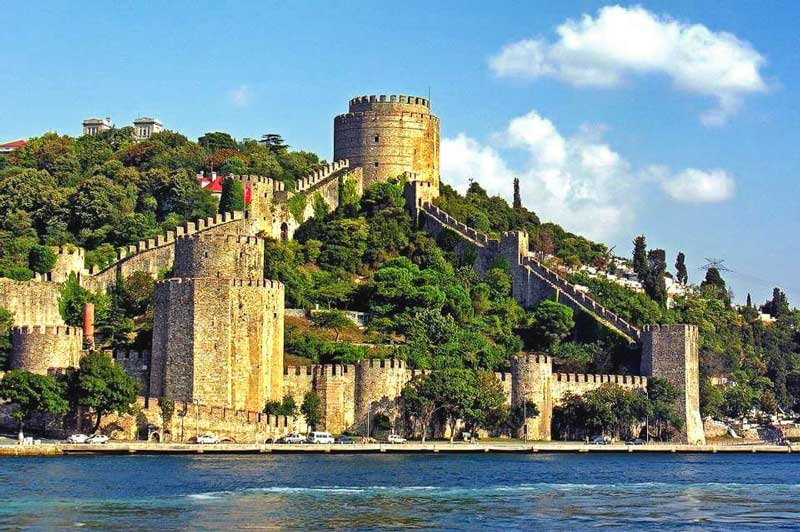 2021 YI LI K U R U M S A L M A L İ D U R U MV EB E K L E N T İ L E R A P O R UGİRİŞKamu hizmetlerinin yürütülmesinde ve bütçe uygulamalarında saydamlığın ve hesap verilebilirliğin arttırılması ile kamuoyunun kamu idareleri üzerindeki genel denetim ve fonksiyonunun gereği şekilde gerçekleştirilmesinin sağlanması amacı ile 5018 sayılı Kamu Mali Yönetimi ve Kontrol Kanunu’nun 30. maddesinde, genel yönetim kapsamındaki idarelerin bütçelerinin ilk altı aylık sonuçlarını, ikinci altı aya ilişkin beklentiler ve hedefler ile faaliyetlerini kamuoyuna açıklayacakları hüküm altına alınmıştır.Sarıyer Belediye Başkanlığı'na ait 2021 mali yılı ilk altı aylık uygulama sonuçlarını, yapılan faaliyetleri ve gelecek altı aya ilişkin beklentileri içeren 2021 Yılı Kurumsal Mali Durum ve Beklentiler Raporunu bütçe uygulamalarında hesap verilebilirlik ve saydamlık ilkeleri çerçevesinde kamuoyuna sunmaktayız.                                                                                                                         Belediye Başkanı                                                                                                                             Şükrü GENÇOCAK-HAZİRAN 2021 DÖNEMİ BÜTÇE UYGULAMA SONUÇLARIBÜTÇE GİDERLERİ2021 YILI BAŞLANGIÇ ÖDENEKLERİ VE OCAK-HAZİRAN GİDER GERÇEKLEŞMESİ 2021 yılı için öngörülen 530.561.000,00TL tutarındaki toplam gider bütçesinden Ocak-Haziran döneminde 179.936.476,14 TL tutarında gider gerçekleşmiştir. Bu miktar bütçenin % 33,91’ine tekabül etmektedir. 2020 yılı Aynı döneme göre giderlerde %8,38 düşüş olmuştur.Şekil 1- 2018/2019 Yılı Ocak - Haziran Gider Gerçekleşmesi Grafiği GİDER TÜRLERİNE GÖRE DAĞILIM Ocak-Haziran 2020 ve 2021 dönemine ait ekonomik sınıflandırmaya dayalı bütçe giderlerinin dağılımı,  karşılaştırılması ve detaylı açıklamalar bu bölümde yer almaktadır.PERSONEL GİDERLERİ2020 yılı Ocak-Haziran dönemi gerçekleşen personel gideri 33.647.890,58 TL iken 2021 yılı Ocak-Haziran döneminde ise 39.628.144,50 TL’ye yükselmiştir. İlk 6 aylık dönemler karşılaştırıldığında personel giderindeki artış %17,77 olarak gerçekleşmiştir. Bu artış maaş ve tazminat ödemelerine yapılan zamlar ve kadromuza yeni katılan personellerden kaynaklanmaktadır.SOSYAL GÜVENLİK KURUMU DEVLET PRİMİ GİDERLERİBu bölüm, kamu personeli ile kamu personeli olmasa bile kamu personeli gibi çalıştırılan veya hizmetinden faydalanılan kişilere veya diğerlerine bordroya dayalı olarak nakden yapılan ödemeleri kapsamaktadır.Sosyal Güvenlik Kurumuna işveren hissesi olarak ödenecek sosyal güvenlik primleri ile kurum tarafından ödenen fiili hizmet müddeti zamlarına ilişkin işveren payları ve işveren tarafından ödenecek kısa ve uzun vadeli sigorta primleri bu bölümde gösterilmiştir.	SGK devlet primi gerçekleşmeleri 2020 yılının ilk altı aylık döneminde 4.558.476,04 TL iken 2021 yılı Ocak-Haziran döneminde bu tutar maaş zamları ve kadromuza yeni katılan personellerden dolayı %44,28 artarak 6.577.118,45 TL olmuştur.MAL VE HİZMET ALIMIFaturalı olarak veya ilgili mevzuatına uygun şekilde belgelendirilerek alınan mal ve hizmet bedelleri bu bölümde gösterilmiştir. Karşılığında herhangi bir mal veya hizmet alınmayan karşılıksız ödemeler ile sermaye giderleri kapsam dışındadır.Mal ve hizmet alımı giderleri incelendiğinde 2020 yılının ilk altı ayında 144.809.270,26 TL olan harcama tutarı 2021 yılının aynı döneminde %20,66 oranında düşerek 114.898.161,58 TL olmuştur.            *Ödeme emirlerinin muhasebeleştirilme zamanı aylık dağılımı etkilemektedir.Belediye sınırlar içerisinde evsel katı atıkların toplanması nakli ile cadde ve sokakların süpürülmesi ile park ve yeşil alanların bakım ve onarımı, Belediye hizmet binalarının güvenliği için yapılan giderler, sağlık personeli, sokak hayvanlarının rehabilitasyonuyla görevli personel, giderleri, birimlerimizde istihdam edilen hizmet alımı yoluyla temin edilen diğer personel, otomasyon bakım onarım personel hizmet alımı, çağrı merkezi bakım onarım hizmet alımı, akaryakıt alımı, kırtasiye büro malzemeleri, elektrik, doğalgaz alımları, spor malzemeleri, tıbbi malzemeler, mahkeme harç giderleri vb. giderlerden oluşan mal ve hizmet alımlarında yaşanan artışın temel sebebi asgari ücret zammına bağlı olarak artan işveren maliyetleri ve fiyatlar genel düzeyinde yaşanan artıştır.FAİZ GİDERLERİKanunların verdiği yetkiye dayanılarak gerekli mercilerin izni ve kararı alınarak yapılan borçlanma sonucu yapılan ödemeler bu bölümde gösterilmiştir.                                                                                                                                                                                                                                                                                                                                                                                                                                                                                                                                                                                                                                                                                                                                                                                                                                                                                                                                                                                                                                                                                                                                                                                                                                                                                                                                                                                                                                                                                                                                                                                                                                                                                                                                                                                                                                                                                                                                                                                                                                                                                                                                                                                                                                                                                                                                                                                                                                                                                                                                                                                                                                                                                                                                                                                                                                                                                                                                                                                                                                                                                                                                                                                                                                                                                                                                                            2020 yılının ilk altı aylık döneminde 1.727.102,73 TL olan faiz giderleri aşağıdaki tablo ve grafiklerde gösterildiği üzere %34,28 düşüşle 2021’in aynı döneminde 1.135.090,41 TL olmuştur.                CARİ TRANSFERLER	Sermaye birikimi hedeflemeyen ve cari nitelikli mal ve hizmet alımını finanse etmek amacıyla karşılıksız olarak yapılan ödemelerden oluşan cari transfer giderleri; muhtaç ve engellilere yapılan nakdi ve ayni yardımlar, amatör spor kulüplerine ile öğrencilere yapılan burs ödemelerinden oluşmaktadır.2020 yılı ilk altı aylık döneminde yapılmış olan toplam cari transfer giderleri 4.800.983,50 TL olarak gerçekleşmişken, 2021 yılının aynı döneminde %15,28 oranında artışla 5.534.519,47 TL olmuştur.SERMAYE GİDERLERİ         Sermaye harcamaları, sabit sermaye edinimleri, gayrimenkuller ya da gayri maddi aktiflerin edinimi için yapılan ve devlet mal varlığını artıran ödemelerdir. Ayrıca, taşınmaz mal yapımı ile bakım-onarımının gerektirdiği yıkım ve enkaz temizleme işleri de bu kapsamda değerlendirilmiştir.Sermaye giderleri 2020 yılı ilk altı aylık döneminde 2.257.750,70 TL olarak gerçekleşmişken, 2021 yılının aynı döneminde % 164,66 oranında bir artışla bu miktar 5.975.304,40 TL olarak Gerçekleşmiştir.                                       Ödeme emirlerinin muhasebeleştirilme zamanı aylık dağılımı etkilemektedir.Borç VermeBelediyemiz bütçe içi işletmeleri için kullanılması planlanan giderlerdir.2020 yılında hiç kullanılmamıştır. 2021 yılında 200.000,00 TL ödenek konmasına rağmen henüz harcama yapılmamıştır.BÜTÇE GELİRLERİ 2020-2021 YILLARI OCAK-HAZİRAN GELİR BÜTÇESİ VE GERÇEKLEŞMELERİ TABLOSURed ve İadeler Tabloda Gösterilmemiştir.2021 yılında hedeflenen 530.561.000,00 TL olarak hedeflenen gelir ilk altı aylık dönemde %49,72 oranında gerçekleşmiş olup elde edilen net gelir 263.793.481,28 TL’dir.GELİR TÜRLERİNE GÖRE AYLIK GÖRÜNÜMVERGİ GELİRLERİVergiler devletin; kamu otoritesine dayanarak ve kamu amaçları için, zorunlu, karşılıksız ve geri ödemesiz olarak yaptığı tahsilatlarını içermektedir. Vergi gelirleri, vergilerden alınan cezalarla birlikte, cezaların ödenmemesinden veya geç ödenmesinden doğan faiz ve cezaları da kapsar. Ayrıca, devletin toplum yararına sunduğu kamusal nitelikli hizmetlerden kişilerin yarar elde etmeleri durumunda yararlananlardan alınan harçlar da bu bölümde yer almaktadır.2020 yılı ilk altı ayında 127.623,561,12 TL olan vergi gelirleri gerçekleşmesi 2021 yılı aynı döneminde %10,96 artışla 141.608.903,14 TL olmuştur. Bu kısımda yer alan gelirlerin büyük kısmını emlak vergisi, çevre ve temizlik vergisi, ilan-reklam vergisi, bina inşaat harcı, işgal harcı ve diğer harç gelirleri oluşturmaktadır.TEŞEBBÜS VE MÜLKİYET GELİRLERİBu bölüm, sahip olduğumuz mülklerden, teşebbüslerden, mali ya da gayri maddi aktiflerden sağlanan gelirlerden, sunulan belirli hizmetler karşılığında tahsil edilen gelirlerden, malların kullanma veya faaliyette bulunma izni karşılığı tahsil edilen gelirlerden, mal satış (sermayeye dahil olması gerekenler hariç) gelirlerinden oluşmaktadır.2020 yılı ilk altı ayında 6.321.036,16 olan Teşebbüs ve Mülkiyet Gelirleri % 16,51 oranında azalarak 2021 yılının aynı döneminde 5.277.685,51 TL olmuştur.ALINAN BAĞIŞ VE YARDIMLARAlınan bağış ve yardımlar, karşılıksız, geri ödemesiz ve zorunluluk esasına dayanmayan tahsilatları kapsar. 2021 yılının ilk yarısında geçen yılın aynı dönemine kıyasla 59.950,00 TL artışla 65.400,00 TL bağış ve yardım geliri elde edilmiştir.DİĞER GELİRLERBüyük kısmını (%90) merkezi idareden aldığımız payların oluşturduğu diğer gelirler içinde ayrıca faiz gelirleri, para cezaları ve diğer çeşitli gelirler yer almaktadır. “Diğer Gelir” türünde 2021 yılının ilk yarısında geçen yılın aynı dönemine göre %30,04 artış meydana gelmiş olup tahakkuk eden tutar 81.071.765,52 TL olmuştur.SERMAYE GELİRLERİSahip olunan sabit sermaye varlıklarının, stokların, arsa, arazi ve gayri maddi varlıkların satışından elde edilen gelirler sermaye geliri olarak bu ana bölümde gösterilmektedir.2020 yılı ilk altı ayında 1.271.695,36 TL olan sermaye gelirleri 2021 yılı aynı döneminde bir kamu kurumuna olan borcumuzdan mahsup edilmek üzere verilen taşınmaza karşılık sermaye gelirleri 35.769.727,11 TL olmuştur.C.FİNANSMAN               2021 yıllarının ilk yarısında bütçe giderlerinin karşılanmasında yukarıda açıklamalarına yer verdiğimiz gelirlerden yararlanılmış olup borçlanma yapılmamıştır.TEMMUZ-ARALIK 2021 DÖNEMİNE İLİŞKİN BEKLENTİLER VE HEDEFLERBu bölümde 2021 yılı sonu itibariyle gider tahminlerine yer verilmiştir.A.BÜTÇE GİDERLERİ GERÇEKLEŞME TAHMİNİ2020 yılı sonunda 465.418.676,88 TL olarak gerçekleşen giderin, 2021 yılı sonu itibariyle % 13,41 oranında düşüşle 403.020.975,85 TL olarak gerçekleşmesi öngörülmektedir.B.BÜTÇE GELİRLERİ GERÇEKLEŞME TAHMİNİBu bölümde 2021 yılı sonu itibariyle gelir bütçesi gerçekleşme tahminlerine yer verilmiştir.C. FİNANSMAN2021 yılsonu itibariyle bütçe gelirlerimizin bütçe giderlerini karşılamada yeterli olacağı ve hedeflenmekte olup borçlanma yapılması düşünülmemektedir.Tablo 1 - Bütçe Gelir Gelişim TablosuTablo  - Bütçe Gider Gelişim TablosuOCAK-HAZİRAN 2021 DÖNEMİNDE YÜRÜTÜLEN FAALİYETLERYATIRIM VE ONARIM FAALİYETLERİEngelli araç bakım onarım servis sayısı 	50 adet                Engelli vatandaşların rampa ve demir korkuluk talepleri         192  mtül                 Taşıtların tamir, bakım ve onarımlarının servis sayısı 	231 adet              İnşaat elektrik servis hizmeti                                                     113  adet                 Metal yapı imalatı 	2.245  mtül              Metal boya çalışması 	4.305   mtül             Kısırkaya yeni park yapım çalışmasıAyazağa yeni park yapım çalışmasıBaltalimanı Aydıner Sokak Parkı yenileme çalışmasıMaden Mahallesi Sosyal Yaşam Rehabilitasyon Terapi Merkezi ve Cevahir Sönmez Spor Tesisi yapımıMaden Mahallesi Özdereiçi Sokak Parkı yenilemePoligon Mahallesi İsmail Hakkı Tonguç Eğitim Parkı yenilemeGümüşdere Ali Şen Seracılar Parkı yenilemeSarıyer Meydan Spor Kulübü Arkası Sahil Parkı yenilemeÇEVRE KORUMA FAALİYETLERİToplanan evsel (çöp)  atık miktarı                                                         76.490 tonAraçların döküm yerine sefer sayısı                                                      11.015 seferToplanan katı atık (eski eşya) miktarı                                                     4.496 tonAraçların şantiye sahasına sefer sayısı	            278 seferToplanan ambalaj atık (geri dönüşüm) miktarı 	            3.673 tonDağıtılan ve yıkamada kullanılan su miktarı 	            12.500 m³05 Haziran 2021 tarihinde “Dünya Çevre Günü” Etkinliği gerçekleştirildi.Kullanılmış eşya kumbara adedi 95 toplanan eşya miktarı 116.685 kg olarak gerçekleşti.Atık yağların kaynağından ayrı toplanabilmesi için 6 adet atık yağ toplama kutusu, atık pillerin kaynağından ayrı toplanabilmesi için 57 adet kutu dağıtıldı. Elektronik atıkların kaynağından ayrı toplanabilmesi için 12 adet elektronik atık toplama kutusu dağıtıldı.Konut, okul, muhtarlık, ibadethane ve işyerlerinden 127,723 kg litre bitkisel atık yağ 1.346,400 kg atık pil ve 566 kg elektronik atık toplandı.Çevresel Gürültünün Değerlendirilmesi ve Yönetmeliği Kapsamında 25 adet şikâyet yerinde ölçümler yapılıp değerlendirilerek sonuçlandırıldı. Hava Kirliliği Kontrolü kapsamında 3 adet şikâyet yerinde değerlendirilmiş olup, şikâyet unsurlarının giderilmesi sağlanarak sonuçlandırıldı. 7.471 kg atık araç lastiği toplandı.14 adet hafriyat toprağı inşaat ve yıkıntı atıkları kontrolü kapsamında değerlendirilip gerekli yazışmalar yapılarak sonuçlandırıldı. Hizmet binası içerisindeki mahallerde ve kültür merkezinde hava kalite ölçümü yapılarak kontrollerinin yapılması ve gerektiğinde müdahale edilmesi sağlandıEĞİTİM VE EĞİTİM KURUMLARINA DESTEK FAALİYETLERİTemel İş Sağlığı ve Güvenliği eğitimi                                                            507 kişiÇağrı Merkezi CRM eğitimi-Admin User eğitimleri                                      17 kişiÇağrı Merkezi CRM eğitimi-Agent eğitimi                                                    11 kişi Çağrı Merkezi CRM eğitimi-Son Kullanıcı eğitimi                                        18 kişi Çağrı Merkezi CRM eğitimi-Son Kullanıcı eğitimi                                        51 kişiÇağrı Merkezi CRM eğitimi-Zabıta Müdürlüğü                                             64 kişi Aday Memur eğitimleri                                                                                   12 kişiKVKK eğitimleri                                                                                             268 kişiÇağrı Merkezi İBB eğitimi                                                                              7 kişiDernek ve STK'lara temel afet bilinci eğitimi verilmesi                                 1.432 kişiOkullarda temel afet bilinci eğitimi verilmesi                                                 20 kişiDoğal afet bilincine yönelik dağıtılan kitapçık sayısı                                      140 adetOkul etkinliklerine gönderilen araçların sefer sayısı                                       36 adetSarıyer Akademi eğitim merkezindeki tüm bilgisayarların ve akıllı tahtaların bakım onarım işlemleri yapılarak düzenli kontrolleri ve iyileştirmeleri sağlandı. Ayrıca sistem alt yapısında güçlendirme çalışmaları yapıldı.Sarıyer çevresinde bulunan okulların bakım onarımı yapıldı.Sivil Savunma Birimimiz tarafından Canlı Arama Kurtarma Köpek Eğitimine katılım devam etmektedir. İlköğretim-Ortaöğretim öğrencilerine, ilçe muhtarlarına, müftülere, ilçe milli eğitim personellerine ve öğretmenlerine online afet bilinci eğitimi verildi.15-21 Nisan tarihleri arasında SKEP birimi ile online afet çalıştayı gerçekleştirilmiştir.SAĞLIK FAALİYETLERİPoliklinik hizmeti verilen kişi sayısı                                         5.338 kişiAmbulans hizmeti verilen kişi sayısı 	1.258 kişi Laboratuvar Hizmeti verilen kişi sayısı	2.245 kişiPsikolojik Destek verilen kişi sayısı	1.762 kişiDiş polikliniği Hasta Sayısı	1.418 kişiKüçük Müdahale İşlemleri	1.188 kişiVefat İşlemleri	216 kişiİstirahat Raporu İşlemleri 	270 kişiSpor Raporu İşlemleri 	 75 kişiRöntgen İşlemleri	1.937 kişiPortör Raporu İşlemleri	55 kişiEvlilik Raporu İşlemleri	1.003 kişiMobil Sağlık İşlemleri 	1.054 kişiVETERİNERLİK FAALİYETLERİKısırlaştırılan kedi köpek sayısı                                                1527 Kedi – 300 KöpekTedavi edilen kedi köpek sayısı                                                 7169 Kedi – 1404 KöpekAşılanan kedi köpek sayısı                                                        1207 Kedi – 395 KöpekSahiplendirilen kedi köpek sayısı                                              168 Kedi – 48 KöpekMüşahedeye alınan Kedi Köpek Sayısı                                     3 Kedi – 43 KöpekYapılan İlaçlama sayısı( Özel Mülkiyet Ücretli) Haşere           29 adetHaşere ilaçlaması ( fare, kene, pire, arı)                                     754 adetCovid 19 sebebiyle yapılan dezenfekte çalışmaları                    11.178 adreste Filyasyon ekibi ve sağlık ekibine araç temini                             2.108 adetİŞ SAĞLIĞI VE GÜVENLİĞİ FAALİYETLERİCovit-19 Hazırlık Ekibinin faaliyetleri devam etmiş, pandemi boyunca alınması gereken önlem ve uygulanması gereken faaliyetlerin kararlarının alınması, personellere duyurulması ve takibi işleri yapıldı. Birimimiz pandemi sebebi ile hasta veya temaslı olan personellerimizin sağlık durumlarının takibi ve ihtiyaçları doğrultusunda Belediyemiz adına maddi ve manevi yardımlar yapıldı. Çalışanlarımıza psikolojik destek verilmiş ve hali hazırda talebe yönelik destek verilmeye devam etmektedir. Önceki yıllarda alınmış mevzuatça da işveren tarafında verilmesi zorunlu İlkyardımcı eğitimlerinin alınması ve önceki eğitimlerinde güncellenmesine yönelik eğitimler verilmiş ve personellerimiz sertifikalandırıldı.Birimimize ait depodan talepler doğrultusunda maske, eldiven, siperlik vb. malzemeler konusunda destek verilmeye devam edildi. Birimimize ait depodan talepler ve gereklilik görülmesi sebebiyle iş sağlığı ve güvenliği tabelaları temin ve dağıtımı yapıldı. Kreşler, SAGEM’ler ve şantiyelerde gerekli saha incelemeleri yapıldı.SOSYAL VE KÜLTÜREL FAALİYETLER2021 yılında el sanatları, enstrüman, müzik, dans, görsel sanatlar ve dil kursları olmak üzere 33 farklı branşta 16 farklı merkezde 44 eğitmenle 2.625 kursiyere eğitim verildi.Yeni tip koronavirüsten (Covid-19) etkilenen ülkemizde, sosyal hayata yönelik kısıtlamalar uygulanırken bu süreçte Belediye Tiyatromuz ilçemizde ki vatandaşlarımızı kültür -sanatla buluşturmak amacıyla Türk ve Dünya Edebiyatından, yazar, şair ve çevirmenlerin hikayelerinin tiyatral gösteriler sosyal medya hesapları üzerinden (Sarıyerkültürsanat,  youtube, instagram,facebook ve tiyatrosarıyer instagram, facebook) online izleyicilerle buluşturdu. Gösteriler 30.940 kişi tarafından izlendi.Sarıyer Belediye Tiyatrosu oyuncuları, Türk şair ve yazar Nazım Hikmet'in dizelerinden '' Bir Küvet Hikayesi'' radyo tiyatrosunu seyircilerle buluşturdu.Tiyatromuz pandemi ve kısıtlamalar döneminde ustaları unutmadı. Türk ve Dünya Edebiyatından, yazar, şair ve çevirmenlerin hikâyelerinin tiyatral gösterilerle anlatıldığı anma etkinlikleri düzenledi. 3-14 Şubat  tarihleri arasında bu yıl  onuncusunu düzenlediğimiz “Karne Şenliği”nde 8 tiyatro oyunu Sarıyer TV ve Sarıyer Belediye Youtube kanalından online gösterimi yapıldı, 1.337 çocuk tarafından izlendi.Geleneksel hale getirdiğimiz, 27 Şubat-27 Mart tarihleri arasında bu yıl “ 10. Sarıyer TiyatrOda ” Şenliği kapsamında 8 tiyatro oyununun Sarıyer TV ve Sarıyer Belediye Youtube kanalından online gösterimi yapıldı, 5.446 kişi tarafından izlendi.Sarıyer Belediye Tiyatrosu ve Maltepe Belediye Tiyatrosunun ortaklığında;  27 Mart-25 Nisan tarihleri arasında düzenlenen “Uluslararası Online Kısa Performanslar Festivali’nde, 12 farklı ülkeden 51 oyun, Sarıyer TV YouTube kanalından izleyicilerle buluştu, 11.961 kişi tarafından izlendi.Nazım Hikmet 119.Doğum Günü Anma Etkinliği Nebil Özgentürk'ün hazırladığı "Nazım Hikmet Belgeseli” Sarıyer TV ve Sarıyer Belediyesi YouTube kanalından online olarak izleyicileri ile buluştu, 350 kişi tarafından izlendi.Büyük ozan Âşık Veysel vefatının 48.yılında türkülerle anıldı. Âşıklık geleneğinin en büyük temsilcilerinden halk ozanı Âşık Veysel'in vefatının 48. yıl dönümünde yeni tip koronavirüs (Kovid-19) tedbirleri kapsamında düzenlenen “Aşık Veysel’i Anma ve İzinden Gidenler” programı kapsamında online konserle anıldı.21-25 Mart tarihleri arasında düzenlen etkinlikler kapsamında Ali Sultan, Cem Doğan, Ali Rıza Binboğa, Nesrin Ulusu, Hasan Papur, Cemal Malkoç, Ercan Bayraklı, Zeynep Yıldız, Rüşan Aydeniz, Temam Erdoğan, Zeynep Doldur, Filiz Ağar, Hürdağ Aydın, Nazmi Can, Sabit Münüklü, Hüseyin Akyol Aşık Veysel’in eserlerinin yer aldığı türkülerle halk ozanını andı. Sarıyer TV Youtube sayfasında (5 gösterim ) online izleyiciler ile buluşan anma etkinliğini 1.870 kişi izledi.Türk edebiyatına 26 roman, 11 deneme, 9 röportaj, 2 öykü ve şiir alanında birçok eseri miras  bırakan Yaşar Kemal;  Zülfü Livaneli, Türkan Şoray, Selim İleri ve İdil Biret’in konuşmacı olduğu “Benim Romanlarımı Okuyanlar” adlı panelle Sarıyer TV ve Sarıyer Belediyesi YouTube kanalından online olarak izleyicileri ile buluştu. Panelin ardından Sarıyer Belediyesi Halk Dansları Topluluğu’nun ustanın romanları üzerinden hazırladığı performans sahnelendi. Büyük edebiyatçının ölüm yıldönümü olan 28 Şubat’ta da yine Sarıyer Belediye Tiyatrosu’nun sahnelediği Yaşar Kemal’in Kalemler adlı öyküsünden uyarlanan oyun Sarıyer TV YouTube kanalında izleyiciyle buluştu, 5.000 kişi tarafından izlendi.Kurtuluş savaşında kucağında 9 aylık bebeğiyle İnebolu'dan aldığı cephaneyi kağnılarla Kastamonu'ya taşırken donarak şehit düşen Şerife Bacı, vefatının 100. yılında Sarıyer’de anıldı. Kurtuluş Savaşı’nın kadın kahramanlarından olan Şerife Bacı, 1921 yılında İnebolu’dan aldığı mermileri Kastamonu’ya götürürken şehit oldu. Türk kadınının kahramanlık timsali Şerife Bacı, ölümünün 100. yılında Sarıyer Belediyesi ve Kastamonu Kadın Derneği (KASKADER) ile birlikte Ayazağa Şerife Bacı Parkı’nda düzenlenen törenle anıldı. Çelenk koyma töreni ve saygı duruşuyla başlayan anma programında Şerife Bacı belgeseli yayınlandı. Tören sonrasında katılımcılara lokma dağıtıldı. Etkinliğe yaklaşık 300 kişi katıldı.Yeni tip koronavirüsten (Covid-19) etkilenen ülkemizde sosyal hayata yönelik kısıtlamalar yaşanırken bu süreçte vatandaşlarımızı kültür -sanatla buluşturmak, Sarıyerlilerin evde kaliteli vakit geçirebilmesi için verilen eğitimler uzaktan online olarak devam etti. Uzaktan eğitimlerin yanı sıra müzikal, bale, tiyatro, konser ve çocuklar için eğitici aktiviteler sosyal medya hesapları (Sarıyer, kültürsanat, youtube, instagram, facebook, tiyatrosarıyer, instagram, facebook ve zoom) üzerinden yapıldı, 9.028 kişi tarafından izlendi.Sene başında 2.036 olan kütüphane üye sayımız; 01 Ocak-30 Haziran tarihleri arasında 26 yeni üye ile 2.062’e ulaştı.381 ödünç ve iade işlemi, 1.123 web üzerinden arama ile toplam 534 ziyaretçi kütüphanemizden faydalandı. Kitap ihtiyacı olup sosyal medya, mail ve resmi yazıyla kütüphanemize müracaat eden kişi ve kurumlara 600 adet kitap bağışı yapıldı.Kütüphaneler haftasında ilçemizde bulunan tüm ilk ve orta okullara bağlı anaokullarına ve Ar-Ge müdürlüğümüze bağlı Gündüz Bakımevlerine toplam 1.580 adet kitap dağıtımı yapıldı.Sarıyer Mikro Kredi Şubesi 2021 yılının Haziran ayı sonu itibari ile 311 girişimci kadına 394.846,50 TL kredi dağıtımı yaparak ekonomiye ve aile bütçelerine katkı sağlamalarına olanak sağladı.Kadınların ürettiği el emeği ürünleri, tüketicisiyle buluşturmak için 27-28-29 Ocak tarihleri arasında “ Hayat Sevince Güzel” kermesi, 10-11-12 Şubat tarihleri arasında “Sevgililer Günü” kermesi, 8 Mart tarihinde “Dünya Emekçi Kadınlar Günü” kermesi,8-9 Nisan “Bahara Merhaba” kermesi, 9-10-11-12 Haziran tarihlerinde  “Yaza Merhaba” kermesi, 17-18-19 Haziran” Babalar Günü” kermesi düzenlendi.Gazeteciler günü nedeni ile ilçemizde bulunan yerel basına kahvaltı ve hediyeler verildiAzerbaycan Caddesi Açılışı nedeniyle süsleme yapıldıRadyo Günleri – Sevgi Günü 7 yerel radyo ile canlı yayın sohbetleri gerçekleştirilmiştir. 16 sokak sanatçısı sahne aldı.Dünya Emekçi Kadınlar Günü Sarıyer Merkez çelenk sunma ve yürüyüş yapıldı.İstiklal Marşının kabulü 100. yılı nedeniyle Mehmet Akif Ersoy parkında istiklal marşının yazılı olduğu kitabenin açılışı açılışı yapıldı. İstiklal marşının yazılı şekli çerçeve içine alınarak törene katılanlara dağıtıldı.Tıp Bayramın nedeniyle Belediye bünyemizde bulunan sağlık personeline hediye dağıtıldı ve bölgemizde bulunan devlet hastanelerin başhekimleri ziyaret edildi.Çanakkale zaferinin 106. yılı olması nedeniyle BKSM İstiklal yolu programı canlı olarak yayınlandı.Yaşlılara Saygı Haftası İzzet Baysal Huzur evindeki yaşlılarımıza Ziyaret edilerek kendilerine pasta ve çiçek verildi.Hizmet Binası Yeşil Sertifika Tanıtımı töreni düzenlendi katılımcılara binamızın maketi verildi.Polis Teşkilatını Kuruluş Yıldönümü- İlçe karakollarına pasta dağıtımı ve ziyareti.23 Nisan Ulusal Egemenlik ve Çocuk Bayramı kutlamaları kapsamında 12 Ülke 12 Şehir 27 grup Sarıyer Youtube kanalında canlı olarak yayınlandı, Mahallerde mobil sahne kurularak animasyon gösterileri yapıldı. Geçmişten günümüze 23 Nisan söyleşisi Sarıyer Youtube kanalında yayınlandı. Araç konvoyu yapıldı. Temsili olarak seçilen çocuklar belediye başkanımız Şükrü GENÇ 'i ziyaret ettiler ve başkanımız tarafından kendilerine hediye verildi.Dünya Veteriner Hekimler Günü nedeniyle Belediye bünyemizde bulunan rehabilitasyon merkezleri ziyaret edilerek hediye dağıtıldıRamazan Ayı etkinlikleri kapsamında Radyo Günleri kapsamında ramazan sohbetleri düzenlendi ve yerel sanatçılar ve sokak sanatçıları olmak üzere toplam 64 konser online olarak yayınlandı.Anneler Günü- Garipçe Mahallesindeki anneler ziyaret edilerek hediye ve çiçek verildi.19 Mayıs Atatürk’ü Anma ve Gençlik Spor Bayramı kutlamaları kapsamında karada araç konvoyu düzenlenirken denizde tekneler konvoya eşlik etti. Ayrıca kurulan mobil sahnede farklı mahallelerde Faik Pala konseri yapıldı.Jandarma Teşkilatının kuruluş yıldönümü nedeni ile ilçemizde bulunan komutanlıklar ziyaret edilerek ve çiçek, pasta ve hediye verildi.Babalar Günü- Kısırkaya Mahallesindeki babalar ziyaret edilerek hediye ve çiçek verildi.Kültürel faaliyetler ile düğün, nişan, toplantı ve tanıtım olarak çok amaçlı kullanılmaktadır. 2021 yılı ilk 6 aylık dönem itibariyle toplamda 30 etkinlik gerçekleşmiştir.Kültürel faaliyetler ile tiyatro, konferans, canlı performanslar ve özel oturumlar gibi birçok etkinliğe ev sahipliği yapmakta olup 2021 yılı ilk 6 aylık dönem itibariyle toplamda 16 etkinlik gerçekleşmiştir.SOSYAL DESTEK FAALİYETLERİ4.876 kişiye 100,00 TL olarak Halk Kart üzerinden alışveriş yapmaları için para yüklemesi yapıldı. 2021 yılında 7.000 öğrencimize 100,00 TL olarak yardım yapıldı.82 aileye asker maaşı verildi.1.291 kişiye maddi yardım yapıldı.Yılın ilk 6 ayı 6.316 paket yetişkin hasta bezi yardımı yapıldı. Sarıyer Engelli Koordinasyon Merkezi’nde 1.535 kişi danışmanlık hizmet almıştır. 100 adet engelli tekerlekli sandalye yardım olarak ihtiyaç sahiplerine verildi.Sarıyer Kadın Eğitim Merkezi’nde 12 aileye danışmanlık hizmeti verildi.Psikolojik destek olarak yüz yüze ve telefonla 534 seans yapılmıştır. 620 kişi kitap okuma faaliyetinde bulundu.65 bebekli anneye eğitim, yardım desteği ve danışmalık hizmeti verildi.Prof.Dr.Uğur ŞAHİN & Dr.Özlem TÜRECİ Sosyal Yaşam, Rehabilitasyon Terapi, Diyabetle Yaşam ve Önleme Merkezimiz yeni açılmış ve bu yıl hizmete girmiştir. Fizyoterapi hasta sayısı 21 kişi olup, hastalarımıza 124 seans yapıldı.SPOR FAALİYETLERİİlçemizde bulunan 32 amatör spor kulübüne federasyon lisans ücretleri bedeli olarak maddi destek verildi.Ocak ayı itibari ile yeni dönemi başlayan kadın rekreasyon etkinlikleri Covid-19 sebebi ile online ve açık alanlarda yapıldı. (Pilates, Zumba, Step Aerobik, Yürüyüş, Yoga) Yeşilay Haftası online spor etkinlikleri yapıldı.23 Nisan online spor etkinlikleri yapıldı.19 Mayıs etkinlikleri kapsamında belediyemiz su altı ekiplerinin gösterileri ve tekne ile boğaz turu düzenlendi.5 Haziran Dünya Çevre günü kapsamında kıyı temizliği yapıldı.21 Haziran 7.Uluslararası Yoga Günü Etkinliği belediyemiz sosyal medya hesaplarından online olarak canlı yapıldı.Amatör spor kulüplerine 63 araç seferi ile destekte bulunuldu.İMAR VE ŞEHİRCİLİK FAALİYETLERİYazı ile bildirilen imar durumu                         340 adetTanzim edilen çizimli imar durumu                  162 adetOnaylanan vaziyet planı                                    61 adetTasdik edilen avan proje                                   44 adetTasdik edilen mimari uygulama projesi           14 adetSuret tasdiki yapılan mimari proje sayısı          4 adetOnaylanan kat irtifakı                                        9 adetOnaylanan cins tashihi                                       7 adetHatalı bağımsız bölümü düzeltmesi                  1 adetMimari proje tescili                                            14 adetMekanik – elektrik proje onayı                          12 adetYapı iskan kontrolü (parsel bazında)                  10 adetAsansör tescil belgesi                                         93 adetAsansör proje onayı                                            4 adetTemel üstü İşlemleri                                          7 Parsel - 9 Yapı Kot kesit krokisi işlemleri                                  42 AdetPlankote ve Ağaç Rölevesi İşlemleri                 11 Adetİnşaat istikamet rölevesi işlemleri                      38 AdetTerk – ihdas – ifraz – tevhit işlemleri                 29 Adetİskan İşlemi                                                           21 Parsel - 111 Yapı – 597 Bağ. BölümCins Değişikliği                                                   1 Parsel - 4 Bağ. BölümTespit-Ölçüm-Aplikasyon İşlemleri                    85 AdetSarıyer İlçesi, Kilyos Mahallesi, 1720 Ada 2 Parsel İçin 1/5000 ve 1/1000 Ölçekli Plan Değişikliği Teklifi (İstanbul Çevre ve Şehircilik İl Müdürlüğü) Sarıyer İlçesi, Uskumru Mahallesi, 1408 Ada, 2 Parsel Sayılı Taşınmaza İlişkin Hazırlanan 1/5000 Ölçekli Koruma Amaçlı Nazım ve 1/1000 Ölçekli Koruma Amaçlı Uygulama İmar Planı Değişikliği Teklifi (İBB) Sarıyer İlçesi, Gümüşdere Mahallesi'nde bulunan 764 parsel sayılı taşınmazın bir kısmının Sahil Güvenlik Komutanlığı'nın konuşlanma, harekat ve lojistik ihtiyaçları kapsamında ihtiyaç duyduğu yapı ve tesislerin yapılmasına yönelik hazırlanan ‘İstanbul İli, Sarıyer İlçesi, Gümüşdere-Kısırkaya Bölgesi 1/5000 Ölçekli Koruma Amaçlı Nazım İmar Planı Değişikliği’ ve ‘İstanbul İli, Sarıyer İlçesi, Gümüşdere-Kısırkaya Bölgesi l.Etap 1/1000 Ölçekli Koruma Amaçlı Uygulama İmar Planı Değişikliği’ teklifi (İstanbul Çevre ve Şehircilik İl Müdürlüğü) Ayazağa Uygulama İmar Planı, Ayazağa Cendere Vadisi Güney B, Doğu C ve Kuzey D Alt Bölgelerine Ait UİP ve Mirgün Mahallesi 48 Pafta, 154 Adanın Bir Kısmına Ait UİP Azami Yapı Yüksekliklerin Belirlenmesine İlişkin Plan Değişiklik çalışmalarına Başkanlık Olur’u doğrultusunda başlandı ve Sarıyer Belediyesi Meclisine iletildi. Sarıyer İlçesi, Mirgün Mah., 47 Pafta, 1045 Ada, 133 No.lu Parsele Ait 1/1000 Ölçekli Koruma Amaçlı Uygulama İmar Planı Değişikliği Teklif dosyası yeniden iletildi. İstanbul 3 Numaralı Tabiat Varlıklarını Koruma Bölge Komisyonunun 19/01/2021 tarihli ve 03-1435 sayılı kararı ile belirlenen İstanbul ili, Sarıyer İlçesi, Emirgan ve Reşitpaşa Mahalleleri sınırlarında yer alan; doğal sit statüsü, Komisyonun 14/01/2020 tarih ve 03-1225 sayılı kararı ile ‘Nitelikli Doğal Koruma Alanı’ olarak tescil edilen ‘Emirgan Korusu ve Civarı Doğal Sit Alanı’na ilişkin Doğal Sit Alanının tarafımıza iletilen Geçiş Dönemi Koruma Esasları ve Kullanma Şartları’nın dağıtımı ilgili Müdürlüklere yapıldı. Çevre ve Şehircilik Bakanlığı Mekansal Planlama Genel Müdürlüğü tarafından 29/01/2021 tarihinde onaylanan ve kesinleşen “İstanbul İli, Sarıyer İlçesi, İ. Ayazağa Mahallesi, 1 Ada 113 ve 120 Parsellerin Bir Kısmına İlişkin NİP-34174988 Plan İşlem No.lu 1/5000 ve UİP-34927316 Plan İşlem No.lu 1/1000 ölçekli İmar Planı Değişikliği pafta ve raporlarının dağıtımı ilgili müdürlüklere yapıldı. Çevre ve Şehircilik Bakanlığınca hazırlanan Potansiyel Doğal Sit Alanlarının Ekolojik Temelli Bilimsel Araştırma Projesi için kurum görüşümüz iletildi. İstanbul Genelindeki Riski Yapılara İlişkin Mer’i İmar Planlarına Plan Notu İlavesi Hakkındaki 17.12.2020 tarih ve 1370 sayılı İBB Meclis Kararına ilişkin kurum görüşü iletildi. (İBB) UİP-34684499 Plan İşlem No.lu “Sarıyer İlçesi, Ayazağa (Huzur) Mahallesi, 3 Ada 16 No.lu Parsele İlişkin Uygulama İmar Planı Değişikliği Teklifi” paftaları ve plan açıklama raporu teklifi Sarıyer Belediye Meclisinin 05/03/2021 tarih, 2021/19 sayılı kararı ile Sarıyer Kaymakamlığı ve İBB’ye iletildi. Rumelifeneri Gerigörünüm ve Etkilenme Bölgesi Teklif 1/1000 ölçekli Koruma Amaçlı Uygulama İmar Planı çalışmalarına başlanıldığından, Uygulama İmar Planı Plan Onama Sınırları içerisinde kalan Kıyı Kenar Çizgisi Paftaları İstanbul Çevre ve Şehircilik İl Müdürlüğünden talep edildi. 22.03.2021 onay tarihli UİP-34331107 PİN Numaralı Ayazağa Cendere Vadisi Kuzey (D) Alt Bölgesine Ait Azami Yapı Yüksekliklerinin Belirlenmesine İlişkin 1/1000 ölçekli Uygulama İmar Planı Değişikliği, 21.06.2021 – 21.07.2021 tarihleri arasında Sarıyer Belediyesi Hizmet Binası onaylanarak Sarıyer Belediyesinde 1 aylık süreyle askıya çıkarıldı. KENT ESENLİĞİ FAALİYETLERİ5326 Sayılı Kabahatler Kanununa istinaden 177 adet İdari Yaptırım Karar Tutanağı düzenlendi.5957 Sayılı Kanuna istinaden 2 adet İdari Yaptırım Karar Tutanağı düzenlendi.54 adet kaçak inşai faaliyete müdahale edilerek yıkıldı.415 adet işyeri denetlendi.76 adet işyeri hakkında ruhsatsız faaliyetten dolayı zabıt düzenlendi.27 adet işyeri ruhsat işlemlerini tamamlayamadığından dolayı mühürlenerek faaliyetten men edildi.Verilen toplam ruhsat sayısı                                                           322 adetGayri sıhhi ruhsat sayısı	                  29 adetSıhhi ruhsat sayısı	                    277 adetUmuma açık ruhsat                                                                         16 adetTerk-i ticaret işlemi                                                                         75 adetİptal edilen ruhsat sayısı                                                                  95 adetKullanım alanı ölçümü                                                                    344 adetRuhsatsız işyerleri tespiti                                                                278 adetYangın yönetmeliği gereği işyeri inceleme ölçüm                          277 adetBİLGİ VE TEKNOLOJİYE YÖNELİK FAALİYETLERKişisel Verileri Koruma Kanunu kapsamında kurumumuz yükümlülüklerini yerine getirmek amacıyla çalışmalar yapıldı.İlçe tapu müdürlüğü ile kurumumuz arasında entegrasyon yapılarak vatandaşlarımızın tapu işlemleri sırasında daha hızlı ve verimli hizmet almaları sağlandı.Talep yönetim sistemi revize edilerek vatandaş memnuniyeti odaklı çalışmalar gerçekleştirildi. Bu sistem ile belediyemiz tüm iletişim araçlarından iletilen 80.000 üzeri talep karşılandı. Müdürlüklerden gelen 243 adet düzenleme talebi karşılandıMüdürlüklerden gelen yaklaşık 100 adet geliştirme talebi gerçekleştirildi.SADEM birimi için teknolojik alt yapı geliştirilmesi çalışmaları yapıldı.Tüm belediye birimlerinin faaliyetlerini daha etkin yapabilmesi için teknolojik gelişmeler doğrultusunda alt yapı hizmeti sağlandı.Kent Rehberinin güncelliğinin sağlanması için çalışmalar yapıldı. İBB’ den mekânsal içeriğe sahip web servisleri alındı.E - Muhtar projesi kapsamında gelen talep ve ihtiyaçlara göre uygulama yazılımında geliştirmeler yapılarak kullanıcı eğitimleri verildi.Sariyer.bel.tr web sitesi yazılım güncellemeleri yapılarak performans iyileştirmeleri gerçekleştirildiWeb sitemizde bulunan E-Belediye hizmetlerimizde E-Devlet ile entegrasyon işlemi gerçekleştirildi.Pandemi şartları göz önünde bulundurularak vergi barışı başvurularının web sitemiz üzerinden online olarak yapılabilmesi sağlandı.Akıllı şehir ihtiyaçlarının teknolojik bir yaklaşım ile karşılanabilmesi ve sorunlara çözümler geliştirilerek hizmet sunulması amacıyla demokratik katılım, takip ve veri platformu yazılımı geliştirme çalışmalarına başlandı. SMART Projesi adı verilen bu yazılım ile ilgili analiz çalışmaları ve projede kullanılacak olan teknolojik altyapı hakkında ar-ge çalışması yapıldıRadyolink projesi kapsamında İstinye, Ferahevler, Pınar mahallesi gibi bölgelerimizin merkez binasına entegrasyonu sağlandı. Bu bölgelerimizin internet altyapısı oluşturularak daha hızlı ve stabil erişimi sağlandı. Yaşar Kemal hizmet binasının tüm wi-fi ve kamera alt yapı iyileştirmeleri yapıldı ve merkezi sistem dahilinde devreye alındı.SAGEM ve Gündüz Bakım Evlerinin network ve wi-fi alt yapı iyileştirilmesi yapıldı.COVID-19 salgınının kurumumuz hizmetlerini aksatmaması amacıyla gerekli görüldüğü hallerde uzaktan çalışma yönteminin uygulanabilmesi için gerekli sistem ve alt yapı çalışmaları yapıldı.TEMMUZ-ARALIK 2021 DÖNEMİNDE YÜRÜTÜLMESİ PLANLANAN FAALİYETLERYATIRIM VE ONARIM FAALİYETLERİÇEVRE KORUMA FAALİYETLERİPandemi sürecinden dolayı “Webiner Sistem” üzerinden Çevre Bilincinin Arttırılması ve Geri Dönüşüm eğitim seminerleri planlanmaktadır.Evsel katı atık, eski eşya ve ambalaj atık toplanması faaliyetlerine devam edilecektir. Atık yağ ve atık pil toplama faaliyetlerine devam edilecektir.EĞİTİM VE EĞİTİM KURUMLARINA DESTEK FAALİYETLERİ“Eğitimli Çalışan, Etkin Hizmet” Hizmet içi eğitim projesi kapsamında her müdürlükle randevu oluşturarak bireysel bazlı ihtiyaç analizi çalışmaları yapılacaktır.Yapılan İhtiyaç Analizi Çalışmaları sonucunda Belediyemiz Eğitim İhtiyaçları raporlanması planlanmaktadır.Başkanlığa sunulacak Eğitim Planı Çerçevesinde Hizmet içi Eğitim Çalışmaları ve Seminerleri planlanmaktadır.Belediyemizle uyumlarını kolaylaştırmak amacıyla belediyemizde çalışmaya başlayacak çalışanlara Oryantasyon Eğitimi verilmesi planlanmaktadır.Pandemi sürecinde hizmet içi eğitimlerin aksatılmadan devam etmesi için LMS ve Sanal Sınıf Uygulaması çerçevesinde uzaktan e-eğitimler düzenlenecektir.Koşulların uygun olması halinde Ağustos ve Eylül ayı içerisinde kurumumuzda görev yapan öğretmen ve eğitmenlere Motivasyon ve Mesleki Eğitimler planlanmaktadır.2021 yılı Eğitim Planı’mızda öngörülen eğitim çalışmaları yapılması planlanmaktadır.Müdürlüklerin ihtiyaç duyduğu diğer eğitim faaliyetleri yürütülecektir.Muhtarlara ve personellerine bilişim teknolojilerini kullanarak uzaktan, bilgisayar, kişisel gelişim vb. gibi eğitim ve kurs programı organizasyonu yapmakSAĞLIK HİZMETLERİ FAALİYETLERİPoliklinik hizmetlerinin yürütülmesiAmbulans hizmetlerinin yürütülmesiGenel laboratuvar hizmetlerinin yürütülmesiPsikososyal hizmetlerinin yürütülmesiToplum sağlığı hizmetlerinin yürütülmesiPoliklinik hizmetlerinin yürütülmesiRaporlama hizmetlerinin yürütülmesiHasta naklinin gerçekleştirilmesiLaboratuvar hizmetinin verilmesiPsikolojik danışmanlık hizmeti verilmesiPortör hizmetlerinin yürütülmesiEvlilik öncesi sağlık raporu hizmetlerinin yürütülmesiVefat ile ilgili işlemlerin yürütülmesiÖlüm belgesinin düzenlenmesiİlçemiz dahilinde bulunan STK, kamu kurum ve kuruluşlarına COVİD-19 salgınını önlemek amacıyla ihtiyaç duyabileceği dezenfektan istasyonu ve baskı materyalleri dağıtımı yapılacaktır. VETERİNERLİK FAALİYETLERİTemmuz ayında kurban satış alanlarında ilaçlama yapılmasıDezenfeksiyon ve kurbanlıkların pasaport ile sağlık kontrolleri ayrıca kurban bayramı sırasında kesilen hayvanların sağlık kontrolü uygulamasının yapılmasıSarıyer bölgesi sınırları içinde hayvan sağlığı ve toplum sağlığı adına hayvan kısırlaştırma, tedavi, kuduz aşısı ve ilaçlama, periyodik olarak çalışmalarının yapılması Mevcut binalarımızın yenilenmesi, yapımının tamamlanmasıMevcut alanımıza yeni alanların eklenmesi ile hizmet alanlarımızın artırılmasıPandemi sürecince özellikle kamuya açık alanlardaki binaların dezenfeksiyon işlemlerinin yapılmasıİŞ SAĞLIĞI VE GÜVENLİĞİ FAALİYETLERİPandeminin devam etmesi halinde Covid-19 Hazırlık ekibinin çalışmalarının devam ettirilmesiHasta veya temaslı olan personellerimizin takibi işlemleriÇalışanlarımıza psikolojik destek verilmesiÇalışanlarımıza 2021 yılı İş Sağlığı ve Güvenliği Eğitimlerinin verilmesiBelediyemiz hizmet noktalarında gerekli denetimler yapılmasıBirimimize ait depoda eksik olan malzemelerin tedarik işlemlerinin yapılmasıSOSYAL VE KÜLTÜREL FAALİYETLERKursiyerlerimizin el sanatları, ahşap, amigurimi (bebek yapımı), Quiling (kağıt kıvırma sanatı), Brezilya Nakışı, makrome, takı tasarım, keçe yapımı, giyim, ev tekstil ürünleri, hat & tekzip, çini, resim ve seramik branşlarında oluşan eserleri 13.Geleneksel Yıl Sonu Sergisi” kapsamında Belediyemiz kurumsal web adresi üzerinden 1-30 Temmuz tarihleri arasında sergilenecektir.Mikro Kredi Birimimizce  2-3-4 Temmuz “Yaza Merhaba” kermesi ,6-17-18 Temmuz “Kadın Emeği” kermesi düzenlenecektir. 5 Ağustos-4 Eylül tarihleri arasında 11. Mahallerde Tiyatro Şenliği düzenlenecektir.Bu yıl beşincisini düzenlediğimiz “Dört Mevsim Yaşayan Sarıyer” Ulusal Fotoğraf Yarışması( 5 Şubat -5 Kasım) devam etmektedir.2021 Yazın Sanat Kursları : Horon, Halay, Roman, Zeybek, Bale, Bağlama, Piyano olmak üzere 7 branşta  30 Ağustos tarihine kadar eğitim verilecektir.Eylül  ayı içerisinde 2021-2022 Eğitim-Öğretim yılı kapsamında yetişkin ve çocuklara (+9 yaş ) yönelik kurs kayıtları başlatılacaktır. Kayıt sonrası vatandaşlarımızın talepleri doğrultusunda kurslar açılacak olup, eğitim –öğretim yılı sonuna kadar devam edecektir.20 Ağustos-15 Eylül tarihleri arasında belirlenecek tarihlerde Kilyos Çevre ve Sanat Günleri etkinliği düzenlenecektir.15-16-17-18-19 Eylül tarihleri arasında 9.Sarıyer Edebiyat Günleri etkinliği düzenlenecektir.Ekim ayında Tiyatro Oyunları sezon açılışı yapılacak olup,  Mayıs 2022 ayı sonuna kadar ilçemizde yetişkin ve çocuklara yönelik tiyatro oyunlarının gösterimi yapılacaktır.Dünya Çocuk Kitapları Haftası kapsamında 10-17 Kasım tarihleri arasında Demirtaş Ceyhun Halk Kütüphanesi’nde çocuklara kitap okuma sevgisi ve okuma alışkanlığı kazandırmak için etkinlik düzenlenecektir.Yılsonuna kadar Müdürlüğümüz faaliyetleri arasında yer alan (Konser, sergi, tiyatro, sinema, söyleşi, panel, konferans, vb.) etkinlikler gerçekleştirilecektir.15 Temmuz Demokrasi ve Milli Birlik Gününde şehitlikler ziyaret edilerek mezarlarına çiçek bırakılacaktır.Pandemi koşulları göz önünde bulundurularak 30 Ağustos Zafer Bayramı, Dünya Barış Günü, Gaziler Günü, Formulaz, Dünya Gazeteciler Günü, 29 Ekim Cumhuriyet Bayramı, Atatürk’ü Anma Haftası ve Öğretmenler Günü gibi etkinlere ilişkin çalışmalar yapılmaya çalışılacaktır.Zoom programı üzerinden aylık olarak bütün muhtar ve belediyemiz müdürlerinin katılacağı toplantılar düzenleyerek sorun ve çözüm yollarının belirlenmesi sağlanmaya çalışılacaktır.SOSYAL DESTEK FAALİYETLERİAsker Maaşı yılın ikinci yarısında da 82 aileye 6 ay süreli verilecek olup, ayrıca yılın ikinci yarısında gelen talepler doğrultusunda değerlendirilerek yardım ödemelerine devam edilecektir.Nakdi yardım bu yılın ikinci yarısında devam edecektir.Yatalak hastalarımıza bu yılın ikinci yarısında yetişkin hasta bezi verilmeye devam edecektir.14 aileye Taziye Yemeği yardımı ile hizmete başlamış olup faaliyetimiz yılın 2.yarısında devam edecektir.Eğitim Yardımı Başvuru alımları yılın ikinci yarısında Eylül ayında burs başvuralar başlayacak olup, 7.500 öğrenciye 100,00 TL verilmesi düşünülmektedir. 2021 yılı son iki ayı Kasım ve Aralık ayı ödeme yapılmaktadır.Talepler doğrultusunda medikal malzeme yardımı ihtiyacı karşılanacaktır.Engelliler ile yüz yüze ve telefonla ve birebir danışmanlık ve yardım faaliyetlerimiz devam edecektir. Sarıyer95 projesi ile 55 bebek sahibi anneye hizmet verilmeye devam edilecektir.Muhtarlıklar vasıtası ile ihtiyaç sahipleri ve yardım gönüllülerinin belirlenmesi ve yardımlaşmaları sağlanacaktır.SPOR FAALİYETLERİ12. Yaz Spor Okulları ( 12 Temmuz – 3 Eylül eğitim dönemi) düzenlenecektir.Yaz dönemi kadın rekreasyon programları ( Online, açık alan ) düzenlenecektir.Sarıyer Belediyesi Su Sporları Merkezi ile ilgili proje ve eğitim çalışmaları için altyapı hazırlıkları planlaması yapılacaktır.Covid – 19 tedbirleri kapsamında kış spor okulları, kadın rekreasyon etkinlikleri ve engelli projeleri yeni dönemi planlanmaktadır. Eylül ayında okullara spor malzemesi dağıtımı yapılacaktır.Amatör Spor Kulüplerine malzeme dağıtımı yapılacaktır.İMAR VE ŞEHİRCİLİK FAALİYETLERİ1/1000 ölçekli Rumelifeneri Gerigörünüm ve Etkilenme Bölgesi Koruma Amaçlı Uygulama İmar Planı Teklifinin tamamlanması ve Sarıyer İlçe Meclisi onayına sunulması 20/02/2020 tarihli, 7221 sayılı Coğrafi Bilgi Sistemleri İle Bazı Kanunlarda Değişiklik Yapılması Hakkında Kanun gereği yüksekliğe ilişkin azami yükseklik sınırı getirilmeyen planlara ilişkin hazırlanan ve meclise iletilen plan değişikliği teklifi dosyalarının sürecinin takibi İBB Başkanlığı tarafından Bahçeköy KANİP teklifinin tamamlanarak tarafımıza iletilmesi halinde 1/1000 ölçekli KAUİP çalışmalarına başlanılması İBB Başkanlığından olur alınarak başlatılan Sarıyer İlçesi Geri görünüm ve Etkilenme Bölgeleri Koruma Amaçlı İmar Planı Revizyon süreci çalışmalarına devam edilmesi KENT ESENLİĞİ FAALİYETLERİVerilmesi planlanan toplam ruhsat sayısı                                      345 adetVerilmesi planlanan gayri sıhhi ruhsat sayısı	                  25 adetVerilmesi planlanan sıhhi ruhsat sayısı	                   300 adetVerilmesi planlanan umuma açık ruhsat                                        20 adetYapılması planlanan terk-i ticaret işlemi                                        55 adetYapılması planlanan kullanım alanı ölçümü                                  380 adetYangın yönetmeliği gereği işyeri inceleme ölçümü                       310 adetBİLGİ VE TEKNOLOJİYE YÖNELİK FAALİYETLERRadyolink projesi kapsamında dış lokasyonlar için alt yapı çalışmalarına devam edilmesi İhtiyaçlar doğrultusunda Proxy tabanlı kuralların güncellenmesine devam edilmesi E - muhtar yazılımı için gelen talepler doğrultusunda program geliştirme çalışmalarına devam edilmesi Sariyer.bel.tr web sitemizin geliştirilmesi Sariyerakademi.com sitemizin geliştirilmesi Coğrafi Bilgi Sistemi yazılımının geliştirilmesi Smart projesinin faaliyete geçirilmesi ve hizmete sunulması E-Devlet Kapısında kurumumuza ait online işlemlerin artırılması E-Belediye sayfamızda kurumumuza ait müdürlüklerin ihtiyaçları doğrultusunda online hizmetlerin geliştirilmesi 2020/2021 BÜTÇE GİDER DEĞİŞİM RAPORU2020/2021 BÜTÇE GİDER DEĞİŞİM RAPORU2020/2021 BÜTÇE GİDER DEĞİŞİM RAPORU2020/2021 BÜTÇE GİDER DEĞİŞİM RAPORU2020/2021 BÜTÇE GİDER DEĞİŞİM RAPORU2020/2021 BÜTÇE GİDER DEĞİŞİM RAPORU2020/2021 BÜTÇE GİDER DEĞİŞİM RAPORU2020/2021 BÜTÇE GİDER DEĞİŞİM RAPORUDönem2020 Ocak-Haziran2020 Ocak-Haziran2020 Ocak-Haziran2021 Ocak-Haziran2021 Ocak-Haziran2021 Ocak-HaziranBütçe Gideri Değişim Oranı   (2020/2021)Gider TürüBaşlangıç ÖdeneğiGider ToplamıGerçekleşme Oranı %Başlangıç ÖdeneğiGider ToplamıGerçekleşme Oranı %Bütçe Gideri Değişim Oranı   (2020/2021)Gider TürüBaşlangıç ÖdeneğiGider ToplamıGerçekleşme Oranı %Başlangıç ÖdeneğiGider ToplamıGerçekleşme Oranı %Bütçe Gideri Değişim Oranı   (2020/2021)Gider TürüBaşlangıç ÖdeneğiGider ToplamıGerçekleşme Oranı %Başlangıç ÖdeneğiGider ToplamıGerçekleşme Oranı %Bütçe Gideri Değişim Oranı   (2020/2021)PERSONEL GIDERLERI72.857.000,0033.647.890,5846,1875.594.000,0039.628.144,5052,4217,77SOSYAL GUVENLIK KURUMLARINA 9.396.000,004.558.476,0448,5210.131.000,006.577.118,4564,9244,28MAL VE HIZMET ALIM GIDERLERI330.933.000,00144.809.270,2643,76365.246.000,00114.898.161,5831,46-20,65FAIZ GIDERLERI3.600.000,001.727.102,7347,982.000.000,001.135.090,4156,75-34,27CARI TRANSFERLER12.860.000,009.398.644,3073,0817.070.000,0011.722.656,8068,6724,72SERMAYE GİDERLERİ25.260.000,002.257.750,708,9433.320.000,005.975.304,4017,93164,65BORÇ VERME0,00200.000,000,000,000,00YEDEK ÖDENEKLER25.000.000,000,000,0027.000.000,000,000,000,00Toplam :479.906.000,00196.399.134,6140,92530.561.000,00179.936.476,1433,91-8,38Aylar20202021Değişim TutarıDeğişim Oranı %OCAK6.479.589,587.287.199,11807.609,5312,46ŞUBAT5.220.433,505.863.701,79643.268,2912,32MART4.860.915,485.615.120,27754.204,7915,52NISAN5.438.761,576.666.620,341.227.858,7722,58MAYIS6.693.405,418.128.693,721.435.288,3121,44HAZİRAN4.954.785,046.066.809,271.112.024,2322,44GENEL TOPLAM33.647.890,5839.628.144,505.980.253,9217,77Aylar20202021Değişim TutarıDeğişim Oranı %OCAK943.908,831.316.346,23372.437,4039,46ŞUBAT691.530,82844.717,12153.186,3022,15MART647.113,39779.826,28132.712,8920,51NISAN660.248,60843.148,18182.899,5827,70MAYIS959.844,021.508.908,54549.064,5257,20HAZİRAN655.830,381.284.172,10628.341,7295,81GENEL TOPLAM4.558.476,046.577.118,452.018.642,4144,28Aylar20202021Değişim TutarıDeğişim Oranı %OCAK26.394.788,205.122.722,00-21.272.066,20-80,59ŞUBAT11.257.011,759.027.356,37-2.229.655,38-19,81MART34.447.301,0628.678.018,11-5.769.282,95-16,75NISAN23.766.139,5518.856.184,08-4.909.955,47-20,66MAYIS24.302.519,9625.022.125,33719.605,372,96HAZİRAN24.641.509,7428.191.755,693.550.245,9514,41GENEL TOPLAM144.809.270,26114.898.161,58-29.911.108,68-20,66Aylar20202021Değişim TutarıDeğişim Oranı %OCAK340.892,28206.418,85134.473,43-39,45ŞUBAT337.257,89199.940,37137.317,52-40,72MART282.508,43189.823,9092.684,53-32,81NISAN262.732,19186.704,8376.027,36-28,94MAYIS253.995,89181.080,4372.915,46-28,71HAZİRAN249.716,05171.122,0378.594,02-31,47GENEL TOPLAM1.727.102,731.135.090,41592.012,32-34,28Aylar20202021Değişim TutarıDeğişim Oranı %OCAK474.495,46598.559,09124.063,6326,15ŞUBAT787.451,01916.521,56129.070,5516,39MART874.543,58547.379,92-327.163,66-37,41NISAN621.368,891.113.370,46492.001,5779,18MAYIS954.515,691.090.460,28135.944,5914,24HAZİRAN1.088.608,871.268.228,16179.619,2916,50GENEL TOPLAM4.800.983,505.534.519,47733.535,9715,28Aylar20202021Değişim TutarıDeğişim Oranı %OCAK0,00951.788,09951.788,090,00ŞUBAT474.026,0739.872,20-434.153,87-91,59MART244.421,73502.886,50258.464,77105,75NISAN1.192.512,40656.515,30-535.997,10-44,95MAYIS202.012,463.356.055,243.154.042,781.561,31HAZİRAN144.778,04468.187,07323.409,03223,38GENEL TOPLAM2.257.750,705.975.304,403.717.553,70164,662020/2021 YILLARI OCAK-HAZİRAN DÖNEMİ MÜDÜRLÜK BAZINDA GİDER DEĞİŞİM TABLOSU2020/2021 YILLARI OCAK-HAZİRAN DÖNEMİ MÜDÜRLÜK BAZINDA GİDER DEĞİŞİM TABLOSU2020/2021 YILLARI OCAK-HAZİRAN DÖNEMİ MÜDÜRLÜK BAZINDA GİDER DEĞİŞİM TABLOSU2020/2021 YILLARI OCAK-HAZİRAN DÖNEMİ MÜDÜRLÜK BAZINDA GİDER DEĞİŞİM TABLOSUDÖNEM20202021DEĞİŞİM ORANIMÜDÜRLÜKLERGİDERGİDERDEĞİŞİM ORANIÖZEL KALEM MÜDÜRLÜĞÜ4.896.883,693.695.442,21-24,53DESTEK HİZMETLERİ MÜDÜRLÜĞÜ55.638.181,3536.747.581,43-33,95INSAN KAYNAKLARI VE EĞİTİM MÜDÜRLÜĞÜ1.005.160,061.020.094,251,49BİLGİ İŞLEM MÜDÜRLÜĞÜ2.865.159,271.820.462,95-36,46YAZI İŞLERİ MÜDÜRLÜĞÜ765.831,37862.153,0812,58TEFTİŞ KURULU MÜDÜRLÜĞÜ419.897,97300.236,29-28,50İÇ DENETİM BİRİMİ BAŞKANLIĞI164.261,09179.970,779,56MALİ HİZMETLER MÜDÜRLÜĞÜ6.379.319,687.010.147,829,89HUKUK İŞLERİ MÜDÜRLÜĞÜ1.169.984,691.357.194,9416,00BASIN YAYIN VE HALKLA İLİŞKİLER MDR.2.463.372,952.847.495,9815,59ÇEVRE KORUMA VE KONTROL MDR.425.053,98487.256,4714,63EMLAK VE İSTİMLAK MÜDÜRLÜĞÜ 1.242.078,261.313.341,565,74FEN İŞLERİ MÜDÜRLÜĞÜ6.896.259,3411.928.629,4372,97IMAR VE ŞEHİRCİLİK MÜDÜRLÜĞÜ3.047.857,973.739.523,8022,69İŞLETMELER VE İŞTİRAKLER MÜDÜRLÜĞÜ7.043.731,586.950.387,98-1,33KENTSEL TASARIM MÜDÜRLÜĞÜ 399.780,74476.558,4319,20KÜLTÜR VE SOSYAL İŞLER MÜDÜRLÜĞÜ1.112.691,56951.762,72-14,46PARK VE BAHÇELER MÜDÜRLÜĞÜ4.362.624,325.460.470,6425,16RUHSAT MÜDÜRLÜĞÜ664.362,95737.313,4110,98SAĞLIK İŞLERİ MÜDÜRLÜĞÜ9.078.849,346.360.611,47-29,94SOSYAL YARDIM İŞLERİ MÜDÜRLÜĞÜ8.212.126,239.506.494,1615,77SPOR İŞLERİ MÜDÜRLÜĞÜ1.317.384,241.765.659,8434,03TEMİZLİK İŞLERİ MÜDÜRLÜĞÜ35.046.590,9237.068.780,715,77ULAŞIM HİZMETLERİ MÜDÜRLÜĞÜ31.912.863,9024.796.022,47-22,30VETERİNER İŞLERİ MÜDÜRLÜĞÜ1.032.729,111.846.869,6778,83ZABITA MÜDÜRLÜĞÜ5.079.889,276.663.544,2531,17ARAŞTIRMA GELİŞTİRME MÜDÜRLÜĞÜ3.076.440,823.219.496,394,65MUHTARLIK İŞLERİ MÜDÜRLÜĞÜ679.767,96822.973,0221,07TOPLAM196.399.134,61179.936.476,14-8,38DÖNEM202020202020202120212021Net Tahsilat Artış Oranı %AçıklamaBütçe İle Tahmin EdilenNet TahsilatGerçekleşme %Bütçe İle Tahmin EdilenNet TahsilatGerçekleşme %Net Tahsilat Artış Oranı %Vergi Gelirleri335.996.000,00127.623.561,1237,98361.361.000,00141.608.903,1439,1910,96Teşebbüs ve Mülkiyet Gelirleri20.300.000,006.321.036,1631,1422.300.000,005.277.685,5123,67-16,51Alınan Bağış ve Yardımlar ile Özel Gelirler900.000,005.450,000,61900.000,0065.400,007,271.100,00Diğer Gelirler112.710.000,0062.342.699,1255,31143.000.000,0081.071.765,5256,6930,04Sermaye Gelirleri10.000.000,001.271.695,3612,723.000.000,0035.769.727,111192,322712,76TOPLAM479.906.000,00197.564.441,7641,17530.561.000,00263.793.481,2849,7233,52VERGİ GELİRİ GERÇEKLEŞMELERİVERGİ GELİRİ GERÇEKLEŞMELERİVERGİ GELİRİ GERÇEKLEŞMELERİVERGİ GELİRİ GERÇEKLEŞMELERİVERGİ GELİRİ GERÇEKLEŞMELERİ Dönem20202021Değişim TutarıDeğişim OranıOCAK8.751.903,059.350.522,60598.619,556,84ŞUBAT9.631.285,519.833.448,90202.163,392,10MART6.477.202,6212.503.238,176.026.035,5593,03NİSAN3.797.321,657.923.522,304.126.200,65108,66MAYIS53.612.978,4593.814.864,2040.201.885,7574,99HAZİRAN45.352.869,848.183.306,97-37.169.562,87-81,96TOPLAM127.623.561,12141.608.903,1413.985.342,0210,96TEŞEBBÜS VE MÜLKİYET GELİRLERİTEŞEBBÜS VE MÜLKİYET GELİRLERİTEŞEBBÜS VE MÜLKİYET GELİRLERİTEŞEBBÜS VE MÜLKİYET GELİRLERİTEŞEBBÜS VE MÜLKİYET GELİRLERİ Dönem20202021Değişim TutarıDeğişim OranıOCAK2.256.914,39493.255,67-1.763.658,72-78,14ŞUBAT1.242.222,19829.414,65-412.807,54-33,23MART799.447,53872.372,6272.925,099,12NİSAN164.048,511.379.833,231.215.784,72741,11MAYIS1.146.283,29664.742,12-481.541,17-42,01HAZİRAN712.120,251.038.067,22325.946,9745,77TOPLAM6.321.036,165.277.685,51-1.043.350,65-16,51ALINAN BAĞIŞ VE YARDIMLARALINAN BAĞIŞ VE YARDIMLARALINAN BAĞIŞ VE YARDIMLARALINAN BAĞIŞ VE YARDIMLARALINAN BAĞIŞ VE YARDIMLAR Dönem20202021Değişim TutarıDeğişim OranıOCAK2.050,000,00-2.050,000ŞUBAT3.400,000-3.400,000MART0,0000,000NİSAN0,00400400,000MAYIS0,0065.000,0065.000,000HAZİRAN0,000,000,000TOPLAM5.450,0065.400,0059.950,001.100DİĞER GELİRLERDİĞER GELİRLERDİĞER GELİRLERDİĞER GELİRLERDİĞER GELİRLER Dönem20202021Değişim TutarıDeğişim OranıOCAK10.273.510,848.904.496,80-1.369.014,04-13,33ŞUBAT13.331.862,6917.596.090,044.264.227,3531,99MART10.357.422,869.278.024,73-1.079.398,13-10,42NİSAN13.869.046,0614.465.019,77595.973,714,30MAYIS6.236.622,8818.747.203,2812.510.580,40200,60HAZİRAN8.274.233,7912.080.930,903.806.697,1146,01TOPLAM62.342.699,1281.071.765,5218.729.066,4030,04SERMAYE GELİRLERİSERMAYE GELİRLERİSERMAYE GELİRLERİSERMAYE GELİRLERİSERMAYE GELİRLERİ Dönem20202021Değişim TutarıDeğişim OranıOCAK134.474,00227.517,0093.043,0069,19ŞUBAT237.965,00112.790,37-125.174,63-52,60MART72.033,8235.412.744,0035.340.710,1849061,27NİSAN132.550,000,00-132.550,00-100,00MAYIS363,170,00-363,17-100,00HAZİRAN694.309,3716.675,74-677.633,63-97,60TOPLAM1.271.695,3635.769.727,1134.498.031,752.712,76GİDER TÜRÜ2020 Gider Gerçekleşmesi2021 Başlangıç Ödeneği2021 Ocak-Haziran Dönemi Gider Gerçekleşmeleri2021 yıl Sonu Gerçekleşme Tahmini2021 Gerçekleşme Oranı % (Tahmini)Bütçe Gideri Artış Oranı 2020/2021 (Tahmini)Personel Giderleri71.166.207,3675.594.000,0039.628.144,5083.219.103,45110,0916,94SGK Devlet Prim Giderleri9.423.958,5510.131.000,006.577.118,4513.483.092,82133,0943,07Mal ve Hizmet Alımları302.987.469,44365.246.000,00114.898.161,58264.898.161,5872,53-12,57Faiz Giderleri3.093.497,502.000.000,001.135.090,412.000.000,00100,00-35,35Cari Transferler62.888.336,3017.070.000,0011.722.656,8023.445.313,60137,35-62,72Sermaye Giderleri15.859.207,7333.320.000,005.975.304,4015.975.304,4047,950,73Sermaye Transferleri0,000,000,000,000,00Borç Verme0,00200.000,000,000,000,000,00Yedek Ödenek0,0027.000.000,000,000,000,000,00Toplam465.418.676,88530.561.000,00179.936.476,14403.020.975,8575,96-13,41GELİR TÜRÜ2020 Gelir Gerçekleşmesi2021 Gelir Bütçesi2021 Ocak-Haziran Dönemi Gelir Gerçekleşmeleri2021 yıl Sonu Gerçekleşme Tahmini2021 Gerçekleşme Oranı % (Tahmini)Gerçekleşme Artış Oranı % (Tahmini)    2020/2021Vergi Gelirleri246.447.661,37361.361.000,00141.665.721,00261.665.721,0072,416,17Teşebbüs ve Mülkiyet Gelirleri15.611.908,8422.300.000,005.277.685,5110.277.685,5146,09-34,17Alınan Bağış ve Yardımlar ile Özel Gelirler5.450,00900.000,0065.400,00130.800,0014,532.300,00Diğer Gelirler179.963.900,22143.000.000,0081.108.157,60161.108.157,60112,66-10,48Sermaye Gelirleri2.136.216,103.000.000,0035.769.727,1140.769.727,111358,991.808,50Red ve İadeler3.204.485,22093.209,94200.000,000,00-93,76Toplam440.960.651,31530.561.000,00263.793.481,28473.752.091,2289,297,44Bütçe Geliri2020 GERÇEKLEŞME TOPLAMIOCAK GERÇEKLEŞMEOCAK GERÇEKLEŞMEŞUBAT GERÇEKLEŞMEŞUBAT GERÇEKLEŞMEMART GERÇEKLEŞMEMART GERÇEKLEŞMENİSAN GERÇEKLEŞMENİSAN GERÇEKLEŞMEMAYIS GERÇEKLEŞMEMAYIS GERÇEKLEŞMEHAZİRAN GERÇEKLEŞMEHAZİRAN GERÇEKLEŞMEOCAK-HAZİRAN GERÇEKLEŞME TOPLAMIOCAK-HAZİRAN GERÇEKLEŞME TOPLAMIARTIŞ ORANI %2021 YILSONU GERÇEKLEŞME TAHMİNİBütçe Geliri2020 GERÇEKLEŞME TOPLAMI20202021202020212020202120202021202020212020202120202021ARTIŞ ORANI %2021 YILSONU GERÇEKLEŞME TAHMİNİ01-Vergi Gelirleri246.447.661,309.020.064,839.354.804,729.731.326,019.841.617,936.836.689,2912.508.468,143.977.837,227.930.744,8354.050.071,4893.828.686,3145.800.934,378.201.399,07129.416.923,20141.665.721,009,46261.665.721,00Mülkiyet Üzerinden Alinan 207.055.657,505.935.983,728.521.999,736.269.848,199.383.965,404.180.851,4811.620.391,091.643.847,796.914.052,3251.725.524,0792.390.846,3739.733.213,437.469.673,77109.489.268,68136.300.928,6824,49251.756.603,67Dahilde Alinan Mal ve Hizmet 20.001.615,502.032.687,73300.293,622.056.509,39112.088,801.670.363,29106.984,411.433.490,32792.446,031.815.743,331.074.596,551.482.335,45218.593,9110.491.129,512.605.003,32-75,174.811.609,10Harçlar17.773.089,71841.869,70396.344,901.247.263,07179.456,99648.842,23550.967,59876.931,99163.393,39435.351,85274.745,234.500.018,91483.525,098.550.277,752.048.433,19-76,043.783.588,18Baska Yerde Siniflandirilmayan 1.617.298,66209.523,68136.166,47157.705,36166.106,74336.632,29230.125,0523.567,1260.853,0973.452,2388.498,1685.366,5829.606,30886.247,26711.355,81-19,731.313.920,0503-Tesebbüs ve Mülkiyet 15.611.908,842.267.188,48493.255,671.242.222,19829.414,65809.077,53872.372,62164.048,511.379.833,231.148.503,29664.742,12714.185,251.038.067,226.345.225,255.277.685,51-16,8210.277.685,51Mal ve Hizmet Satis Gelirleri5.529.100,27913.884,02248.188,77581.311,61261.874,83540.701,54534.638,1584.023,00543.151,22101.946,00144.951,68513.841,83539.309,272.735.708,002.272.113,92-16,954.424.680,53Kira Gelirleri10.082.808,571.353.304,46245.066,90660.910,58567.539,82268.375,99337.734,4780.025,51836.682,011.046.557,29519.790,44200.343,42498.757,953.609.517,253.005.571,59-16,735.853.004,9804-Alinan Bagis ve Yardimlar ile 5.450,002.050,000,003.400,000,000,000,000,00400,000,0065.000,000,000,005.450,0065.400,001.100,00130.800,00Kurumlardan ve Kisilerden 5.450,002.050,000,003.400,000,000,000,000,00400,000,0065.000,000,000,005.450,0065.400,001.100,00130.800,0005-Diger Gelirler179.963.900,2010.280.482,598.905.653,5513.338.759,2617.619.492,1610.372.774,739.284.071,6113.869.411,2314.465.649,816.319.942,2718.748.001,548.292.605,2212.085.288,9362.473.975,3081.108.157,6029,83161.108.157,60Faiz Gelirleri1.572.802,0368.101,4049.795,03124.178,15201.803,93175.710,43355.132,18208.757,52550.388,1167.916,81583.449,8714.547,49885.583,99659.211,802.626.153,11298,385.216.425,84Kisi ve Kurumlardan Alinan 162.826.984,709.067.618,408.192.568,509.138.647,1516.372.866,979.379.573,736.756.964,4013.441.178,8312.213.388,745.561.995,2215.569.714,387.073.904,1410.550.376,4253.662.917,4769.655.879,4129,80138.360.070,43Para Cezalari13.094.574,981.007.117,98494.907,023.935.357,07882.904,38734.112,171.676.880,51143.381,161.478.660,04662.629,362.130.101,841.044.907,87472.525,437.527.505,617.135.979,22-5,2014.174.461,59Diger Çesitli Gelirler2.469.538,48137.644,81168.383,00140.576,89161.916,8883.378,40495.094,5276.093,72223.212,9227.400,88464.735,45159.245,72176.803,09624.340,421.690.145,86170,713.357.199,7406-Sermaye Gelirleri2.136.216,10134.474,00227.517,00237.965,00112.790,3772.033,8235.412.744,00132.550,000,00363,170,00694.309,3716.675,741.271.695,3635.769.727,112.712,7640.769.727,11Tasinmaz Satis Gelirleri2.136.216,10134.474,00227.517,00237.965,00112.790,3772.033,8222.553,70132.550,000,00363,170,00694.309,3716.675,741.271.695,3635.769.727,112.712,7640.769.727,1109-Red ve Iadeler (-)3.204.485,22285.407,625.438,87106.937,0731.571,15384.468,5411.276,85180.880,747.852,57522.632,4214.620,37468.500,9622.450,131.948.827,3593.209,94-95,22200.000,00Vergi Gelirleri2.876.625,54268.161,784.282,12100.040,508.169,03359.486,675.229,97180.515,577.222,53437.093,0313.822,11448.064,5318.092,101.793.362,0856.817,86-96,83121.913,74Tesebbüs ve Mülkiyet Gelirleri153.311,4510.274,090,000,000,009.630,000,000,000,002.220,000,002.065,000,0024.189,090,00-100,000,00Diger Gelirler174.548,236.971,751.156,756.896,5723.402,1215.351,876.046,88365,17630,0483.319,39798,2618.371,434.358,03131.276,1836.392,08-72,2878.086,26GENEL TOPLAM440.960.651,3121.418.852,2818.975.792,0724.446.735,3928.371.743,9617.706.106,8358.066.379,5217.962.966,2223.768.775,3060.996.247,79113.291.809,6055.033.533,2521.318.980,83197.564.441,76263.793.481,2833,52473.752.091,22Bütçe Gideri2020 GERÇEKLEŞME TOPLAMI2021 KESİNTİLİ BAŞLANGIÇ ÖDENEGİOCAK GERÇEKLEŞMEOCAK GERÇEKLEŞMEŞUBAT GERÇEKLEŞMEŞUBAT GERÇEKLEŞMEMART GERÇEKLEŞMEMART GERÇEKLEŞMENİSAN GERÇEKLEŞMENİSAN GERÇEKLEŞMEMAYIS GERÇEKLEŞMEMAYIS GERÇEKLEŞMEHAZİRAN GERÇEKLEŞMEHAZİRAN GERÇEKLEŞMEOCAK-HAZİRAN GERÇEKLEŞMEOCAK-HAZİRAN GERÇEKLEŞMEARTIŞ ORANI %2021 YILSONU GERÇEKLEŞME TAHMİNBütçe Gideri2020 GERÇEKLEŞME TOPLAMI2021 KESİNTİLİ BAŞLANGIÇ ÖDENEGİ20202021202020212020202120202021202020212020202120202021ARTIŞ ORANI %2021 YILSONU GERÇEKLEŞME TAHMİN01-PERSONEL GIDERLERI71.166.207,3675.594.000,006.479.589,587.287.199,115.220.433,505.863.701,794.860.915,485.615.120,275.438.761,576.666.620,346.693.405,418.128.693,724.954.785,046.066.809,2733.647.890,5839.628.144,5017,7783.219.103,45MEMURLAR43.421.618,0046.207.000,004.124.852,964.773.214,433.241.843,323.833.006,313.075.066,813.532.396,003.740.374,574.284.770,623.723.783,164.323.493,753.050.633,713.648.605,5320.956.554,5324.395.486,6416,4151.230.521,94SOZLESMELI PERSONEL4.418.086,244.795.000,00462.869,24574.196,09315.213,69398.591,50332.856,67396.155,29342.777,67412.219,64359.699,94406.097,12363.025,72433.409,672.176.442,932.620.669,3120,415.503.405,55ISCILER21.637.554,0621.909.000,001.622.702,651.822.360,601.357.956,111.520.320,321.151.848,671.554.291,101.219.842,851.871.765,762.557.111,033.283.515,091.482.289,301.864.929,199.391.750,6111.917.182,0626,8925.026.082,33GECICI PERSONEL604.578,091.573.000,00166.616,920,00180.425,140,00181.264,530,0076.271,500,000,000,00604.578,090,00-100,000,00DIGER PERSONEL1.084.370,971.110.000,00102.547,81117.427,99124.995,24111.783,66119.878,80132.277,8859.494,9897.864,3252.811,28115.587,7658.836,31119.864,88518.564,42694.806,4933,991.459.093,6302-DEVLET PRIM GIDERLERI9.423.958,5510.131.000,00943.908,831.316.346,23691.530,82844.717,12647.113,39779.826,28660.248,60843.148,18959.844,021.508.908,54655.830,381.284.172,104.558.476,046.577.118,4544,2813.483.092,82MEMURLAR4.417.016,505.124.000,00522.539,20570.995,63361.659,04401.624,69361.183,25400.438,83360.250,03398.672,48360.133,41679.657,10361.870,67396.375,892.327.635,602.847.764,6222,355.837.917,47SOZLESMELI PERSONEL883.306,00748.000,0071.213,08136.936,5549.096,29113.406,5752.209,62105.517,4753.364,67131.864,6454.575,64131.597,7058.116,49111.518,84338.575,79730.841,77115,861.498.225,63ISCILER4.116.816,174.239.000,00347.494,42608.414,05278.035,15329.685,86232.303,11273.869,98246.633,90312.611,06545.134,97697.653,74235.843,22776.277,371.885.444,772.998.512,0659,036.146.949,72DIGER PERSONEL6.819,8820.000,002.662,130,002.740,340,001.417,410,000,000,000,006.819,880,00-100,000,0003-MAL VE HIZMET ALIMI 302.987.469,40365.246.000,0026.394.788,205.122.722,0011.257.011,709.027.356,3734.447.301,0028.678.018,1123.766.139,5518.856.184,0824.302.519,9625.022.125,3324.641.509,7028.191.755,69144.809.270,26114.898.161,58-20,66264.898.161,58URETIME YONELIK MAL VE 496.290,30790.000,000,00103.285,400,0088.818,6086.057,400,000,000,00192.104,0086.057,40-55,20198.405,67TUKETIME YONELIK MAL VE 34.704.602,0041.035.000,003.507.361,41849.010,012.091.915,452.258.238,462.316.781,641.842.305,033.757.304,613.596.230,772.933.149,232.943.606,243.071.108,573.098.241,2517.677.620,9114.587.631,76-17,4833.631.842,16YOLLUKLAR75.028,23600.000,0010.094,207.962,159.672,939.395,4014.211,835.538,59893,306.280,187.009,315.344,636.151,8140.216,8942.337,445,2797.609,13GOREV GIDERLERI1.628.831,722.388.000,00272.082,009.342,6838.694,1266.219,23331.883,98211.742,5880.191,06570.524,7021.608,00111.763,3935.467,5495.189,53779.926,701.064.782,1136,522.454.859,33HIZMET ALIMLARI243.929.235,80284.343.000,0019.850.530,843.918.390,267.681.849,485.550.540,3330.407.331,1023.481.039,1718.874.244,8012.141.917,9419.989.674,9120.418.667,8320.307.751,1023.196.631,76117.111.382,3488.707.187,29-24,25204.514.767,76TEMSIL VE TANITMA GIDERLERI7.988.264,9519.053.000,002.315.888,1086.694,01418.307,79285.008,31404.841,87669.891,10420.051,651.187.440,12904.253,28746.768,07186.935,48730.959,484.650.278,173.706.761,09-20,298.545.952,21MENKUL MAL,GAYRIMADDI HAK 9.555.611,8211.575.000,00278.419,96251.322,89629.899,98731.417,74669.975,892.044.709,45511.894,071.144.911,31227.899,63640.238,87947.307,26930.914,163.265.396,795.743.514,4275,8913.241.694,99GAYRIMENKUL MAL BAKIM VE 4.609.604,595.462.000,00160.411,690,00283.386,60126.536,90213.456,10336.734,79121.560,06208.879,06225.934,91154.071,6287.595,10133.667,701.092.344,46959.890,07-12,132.213.030,3204-FAIZ GIDERI3.093.497,502.000.000,00340.892,28206.418,85337.257,89199.940,37282.508,43189.823,90262.732,19186.704,83253.995,89181.080,43249.716,05171.122,031.727.102,731.135.090,41-34,282.000.000,00DIGER IC BORC FAIZ GIDERLERI3.093.497,502.000.000,00340.892,28206.418,85337.257,89199.940,37282.508,43189.823,90262.732,19186.704,83253.995,89181.080,43249.716,05171.122,031.727.102,731.135.090,41-34,282.000.000,0005-CARI TRANSFER62.888.336,3017.070.000,002.097.340,852.593.505,231.029.299,611.776.998,532.444.399,751.773.135,721.318.698,392.886.147,361.436.923,071.497.709,861.071.982,631.195.560,109.398.644,3011.723.056,8024,7323.445.313,60KAR AMACI GUTMEYEN 3.480.726,272.950.000,00135.373,85200.878,32210.864,92291.411,41255.393,89151.085,7228.100,97467.752,83308.333,53108.075,75136.047,4553.471,961.074.114,611.272.675,9918,492.545.265,13HANE HALKINA YAPILAN 7.865.263,0710.120.000,001.859.546,002.261.370,00727.081,00897.904,001.553.335,961.512.360,061.169.941,002.068.290,30740.758,15828.126,00685.169,00835.521,006.735.831,118.403.571,3624,7616.806.569,25GELIRLERDEN AYRILAN PAYLAR51.542.346,964.000.000,00102.421,00131.256,9191.353,69587.683,12635.669,90109.689,94120.656,42350.104,23387.831,39561.508,11250.766,18306.567,141.588.698,582.046.809,4528,844.093.479,2206-SERMAYE GIDERLERI15.859.207,7333.320.000,000,00 951.788,09474.026,0739.872,20244.421,73502.886,501.192.512,40656.515,30202.012,463.356.055,24144.778,04468.187,072.257.750,705.975.304,40164,6615.975.304,40MAMUL MAL ALIMLARI2.453.200,961.360.000,000,00 0,0078.824,000,0040.066,780,00953.661,840,0092.571,00110.212,000,00 161.070,001.165.123,62271.282,00-76,72725.287,32MENKUL SERMAYE URETIM 508.769,631.455.000,000,00 0,000,00 0,000,00 0,000,00 122.425,000,00 0,000,00 0,000,00 122.425,000,00327.309,96GAYRI MADDI HAK ALIMLARI0,00 100.000,000,00 0,000,000,000,00 350.460,000,00 0,000,00 0,000,00 0,000,00350.460,000,00936.974,05GAYRIMENKUL ALIMLARI VE 65.230,000,00 0,000,00 0,000,00 0,000,000,000,00 0,0065.230,000,0065.230,000,00-100,000,00GAYRIMENKUL SERMAYE URETIM 10.250.503,9228.405.000,000,00 951.788,09204.286,3239.872,200,000,0095.287,3617.741,302.566,503.245.843,2434.230,62166.783,21336.370,804.422.028,041.214,6311.822.534,77GAYRIMENKUL BUYUK ONARIM 2.581.503,222.000.000,000,00 0,00190.915,750,00204.354,95152.426,50143.563,20516.349,00106.874,960,0045.317,42140.333,86691.026,28809.109,3617,092.163.198,3008-BORC VERME0,00200.000,000,000,000,000,000,000,000,000,000,000,000,000,000,000,000,000,00YURTICI BORC VERME0,00200.000,000,000,000,000,000,000,000,000,000,000,000,000,000,000,000,000,0009-YEDEK ODENEK0,0027.000.000,000,000,000,000,000,000,000,000,000,000,000,000,000,000,000,000,00PERSONEL GIDERLERINI 0,002.000.000,000,000,000,000,000,000,000,000,000,000,000,000,000,000,000,000,00YEDEK ODENEK0,0025.000.000,000,000,000,000,000,000,000,000,000,000,000,000,000,000,000,000,00GENEL TOPLAM465.418.676,88530.561.000,0036.256.519,7417.477.979,5119.009.559,6417.752.586,3842.926.659,8437.538.810,7832.639.092,7030.095.320,0933.848.700,8139.694.573,1231.718.601,8837.377.606,26196.399.134,61179.936.876,14-8,38403.020.975,85Alçıpan duvar çalışması153 m²Alt yapı kanal çalışması164 mAnkraj çalışması1 adetAsfalt yama çalışması119.390 kgBeton dökme çalışması35 adetBordür çalışması335 mtülBoya ve badana çalışması1.528 m²Çatı tamir çalışması72 m²Çit çevirme çalışması70 m²Engelli park yeri çizimi5 adet Fayans - seramik çalışması53 m²Kilit taşı ve zemin kaplama çalışması326 m²Merdiven ve merdiven kaplama çalışması321 mtülPark engelleyici delinatör uygulama çalışması22 adetTaş - bordür istinat duvarı çalışması55 m²Tretuvar çalışması256 mtülTuğla duvar çalışması12 m²Yağmur suyu baca ve mazgal çalışması4 adetAyazağa daimi pazar alanı çevre düzenleme ve bina yapımıMaslak sahra aşevi yapımıPınar mahallesi SAGEM yapımıBüyükdere kütüphane yapımıHuzur Mahallesi gündüz bakımevi yapımıBüyükdere Mahallesi gündüz bakımevi yapımıRumeli Feneri Balıkçı Vedat binası yapımıMaslak Mahallesi muhtarlık binası yapımıReşitpaşa Mahallesi Gündüz Bakımevi yapımının tamamlanmasıPoligon Mahallesi Kapalı Spor Salonu yapımıBelediye hizmet binaları bakım onarımıOkulların bakım onarım çalışmalarıDiğer kamu binaları bakım onarım çalışmalarıMuhtelif lokasyonlarda yeni altyapı çalışmaları ve mevcut altyapı geliştirme ve onarım çalışmalarıFen İşleri Müdürlüğü kabiliyetleri ile muhtelif altyapı ve üstyapı yapım onarım çalışmaları (duvar, tretuvar, yağmursuyu kanalı ve yol üst kaplama çalışmaları)Büyükdere Denizleşme Merkezi yapımıSarıyer Merkez meydan düzenleme ve balıkçılar çarşısıFerahevler Mahallesi Sıfır Atık Projesinin yapım işiÇayırbaşı Afet Koordinasyon Merkezi yapımı ve tamamlanmasıUskumruköy Yaşam Merkezi yapımıKısırkaya Rehabilitasyon Merkezi Ek Bina yapımının tamamlanmasıDemirciköy Meydan Düzenleme Etkinlik Alanı yapımıReşitpaşa Bayram Sokak Gündüz Bakımevi bahçesi ve park alanıPınar Mahallesi Mevhibe İnönü park düzenlemesi ve SAGEM yapımıZekeriyaköy yeni park yapımıTarabya yeni park yapımıBahçeköy Sadık Tomak parkıKazım Karabekir 2Temmuz parkıÇayırbaşı Ahmet Kostarika parkı oyun grubu ve kauçuk yenilemeKilyos kum zambakları parkı oyun grubu ve kauçuk yenilemePtt Uğur Mumcu Parkı oyun grubu ve kauçuk yenilemeKazım Karabekir Halime Çavuş Parkı oyun grubu ve kauçuk yenilemeKocataş Tunahan Kartal Parkı oyun grubu ve kauçuk yenilemeMerkez Kocayemiş Parkı oyun grubu ve kauçuk yenilemeYeniköy Albay Osman Parkı oyun grubu ve kauçuk yenilemeBahçeköy Nuray Hafiftaş parkı oyun grubu ve kauçuk yenileme Bahçeköy muhtarlık altı kreş bahçesi oyun grubu ve kauçuk yenileme 